Deriving 046, 348, 370, 382, 385, 386, 388 and 655 fields in bibliographic records for notated music and musical sound recordingsJuly 24, 2021Gary L. StrawnOutline	1 Introduction		1.1 General remarks		1.2 Conventions and ground rules		1.3 Fitting derived fields into the bibliographic record		1.4 About the accompanying configuration file	2 Identification of candidate records and fields	3 Deriving 046 and 388 fields	4 Deriving 370 fields	5 Deriving 382 fields		5.1 General remarks		5.2 Using 650 subfield $a			5.2.1 Preliminaries			5.2.2 Converting an expression into a 382 field			5.2.3 Using the initial word of 650 subfield $a			5.2.4 Using phrases in 650 subfield $a			5.2.5 Using the entire text of 650 subfield $a		5.3 Using 6XX subfield $v		5.4 Using subfield $m		5.5 Cleanup			5.5.1 Ensure subfield order			5.5.2 Count the performers			5.5.3 Set the indicators			5.5.4 Eliminate unnecessary 382 fields	6 Deriving 385, 386 and 655 fields		6.1 General remarks		6.2 Using 6XX subfield $a alone, and subfield $a with subfield $v		6.3 Using 6XX subfield $v		6.4 Using coded data elements		6.5 Using 382 fields	7 Adding 348 fields		7.1 General remarks		7.2 Generate a 348 field from 008/20 (format of music)		7.3 Generate a 348 field from 008/21 (music parts)		7.4 Generate a 348 field from 300 $a		7.5 Generate a 348 field from 650 $v subfields	Appendix A: Configuration information	Appendix B: Extending this document for additional terms	Appendix C: Recognized names of instruments and ensembles	Appendix D: Complete examples1. Introduction1.1 General remarksThis document describes the behavior of a computer system that uses information contained in the Library of Congress subject headings (LCSH) and coded data elements of a MARC-format bibliographic record to generate one or more new variable fields. The fields derived in this manner are added to the original bibliographic record. This system performs its work according to specifications defined by the Vocabulary Subcommittee of the Cataloging and Metadata Committee, Music Library Association.The following table shows fields that may be created by this system, and identifies the vocabulary or vocabularies on which the system draws to construct those fields. This document does not discuss the possibility of removing those MARC data elements (such as 650 fields) whose functions may have been made redundant by the derivation of new fields. (It is easy to determine that one field or even one set of fields has been derived from another; but it is much more difficult to determine that all of the information in one field has now been rendered redundant.)This document does not describe the generation of fields for use in authority records.1.2 Conventions and ground rulesThe dollar sign ($) in this document represents the subfield delimiter characterThe system compares texts using their NACO comparison forms. In many cases, a term is divided into separate elements by considering punctuation (such as parentheses or a comma) before the NACO comparison form is derived.Because of variations in coding practice over time (and to allow for simple errors in coding), references in this document to text contained in subfield $v must be understood also to apply in all cases to text contained in subfield $x. Examples in this document will illustrate this principle by using the subfield $v code in some cases, and the subfield $x code in other cases.The system adds to each derived field a subfield $2 code indicating the source of the field whenever applicable.If a candidate field contains subfield $3 (materials specified), fields derived by the system from that field will bear the same subfield $3 text.References to a code in MARC leader/06 apply equally to the value in byte 00 of any 006 fields in a bibliographic record. For example, if value “c” in Leader/06 is required for certain work to be performed, that work will be performed if code “c” appears in Leader/06, or in byte 00 of any 006 field.References to codes in bytes 18-34 of the 008 field apply equally to the values in bytes 01-17 of any 006 field having an acceptable value in byte 00. The system treats the codes in 006 fields having acceptable values in byte 00 in exactly the same manner as the corresponding code in the 008 field; this means that a record with at least one 006 field may generate more than one field based on the value of a single 008 position. The system ignores 006 fields that do not have acceptable values in byte 00. Each test for a value values in the 008 (or an 006) field are paired with a test of Leader/06.The following table lists words and phrases used in this document with special meanings.1.3 Fitting derived fields into the bibliographic recordThe output of the process described in this document is one instance of each distinct 046, 348, 370, 382, 385 386, 388 and/or 655 field implied by information elsewhere in the bibliographic record. If different parts of a bibliographic record imply the derivation of the same field, only one instance of the field is added to the bibliographic record.Each field whose derivation is indicated by these instructions is added to the bibliographic record as a separate entity; fields with the same tag are not combined into a composite field.The following rules govern the addition of derived fields to a bibliographic record. Any fields derived by this system that do not match fields already present in the bibliographic record will be added to the bibliographic record.Any fields derived by this system that have the same comparison form as fields already present in the bibliographic record will replace the versions already present in the record.Any 046, 370, 382, 385, 386, 388 and/or 655 field already present in a bibliographic record that differs from derived fields will remain in the bibliographic record. The following considerations apply to the comparison of two fields (derived, or already present in the bibliographic record) with the same tag.If one of the fields contains subfield $2 while the other field does not contain subfield $2, the system compares the fields without subfield $2. If this adjusted comparison determines that the fields are identical, the field with subfield $2 takes precedence over the field without subfield $2.When comparing two 382 fields, the system applies the instructions in section 5.5.4 to identify fields that would be identical except that one 382 field contains one or more subfields for the number of performing forces, and the other contains no subfields for the number of performing forces. If two 382 fields are otherwise identical, the field with subfields for the number of performing forces takes precedence over the field without such subfields.1.4 About the accompanying configuration fileThe detailed specifications under which this system does its work were originally contained in a spreadsheet that contained a number of separate sequentially-numbered lists, one list for each operation. As the system was developed, some parts of the spreadsheet were translated into program code, while others were transferred into a configuration file. The original list numbers from the spreadsheet were retained in the configuration file; this document occasionally refers to a “list” in the configuration file by this number. The current version of the configuration file is always included as part of the installation package for this system.The configuration file employs the following conventions:The texts to be used for comparison are given without diacritical marks, and often without punctuation, and in upper-case characters. (Because all comparisons of texts are made using NACO comparison forms, the absence in these texts of diacritics or other secondary characteristics is irrelevant.)The texts of derived fields use a numerical character reference in the form &#xXXXX; to represent diacritical marks and special characters. (For example, the expression &#x0301; represents the combining acute character.) The system converts these notations into the equivalent UTF-8 representation before it uses the text in a MARC recordTwo different conventions are used when a condition calls for the generation of multiple fields with the same tag. In some cases, all of the generated fields are contained in a single line in the configuration file; in other cases, each is given a separate line in the configuration file, distinguished by a sequential number.The texts of derived fields shown in this document and supplied in the accompanying configuration file do not include terminal punctuation. In its present configuration, this system supplies a terminal full stop to 655 fields.2 Identification of candidate records and fieldsA candidate record is a MARC bibliographic record bearing one of the codes in Leader byte 06 (type of record), or byte 00 of any 006 field, shown in the following table.A candidate record may already contain one or more 046, 348, 370, 382, 385, 386, 388 and/or 655 fields.A candidate field is a variable data field in a candidate record having the tag 600, 610, 611, 630, 650 or 651, and also having the second indicator value of zero (LCSH terms). Candidate fields are examined during the generation of 046, 348, 370, 382, 385, 386, 388 and/or 655 fields. The various sections of this document may contain further limitations on the definition of candidate fields.Not all candidate records will contain candidate fields. Not all candidate fields will produce a derived field. Some candidate fields will produce more than one derived field.3 Deriving 046 and 388 fieldsDerived 046 fields follow the Extended date/time format (EDTF) whenever possible; otherwise, they follow ISO 8601. Derived 388 fields do not conform to any standard.The system applies the following mutually-exclusive tests to the contents of subfield $y of any candidate 6XX field, in this order.If subfield $y contains a date, a hyphen, and a second date, the system generates an 046 field with the first date in subfield $o (left-padded with zeros to make four digits) and the second date in subfield $p; it adds subfield $2 edtf.Examples:If subfield $y consists of the text “To” followed by a date, the system generates an 046 field with the date in subfield $p; it adds subfield $2 edtf.Example:If subfield $y consists of an ordinal number followed by century, the system generates an 046 field with two digits for the century in subfield $o. (The numeric value used in 046 subfield $o is one less than the numeric value of the ordinal number in 6XX subfield $y: 18th century becomes $o 17.) The system does not add subfield $2 edtf to 046 fields that represent centuries.Example:If subfield $y contains any value other than those specified above, the system does not create an 046 or 388 field.Example:4 Deriving 370 fieldsThis system builds 370 fields by using terms from LC/NACO Authority File (NAF) and the Library of Congress subject headings (LCSH), in that order of preference.If a candidate 6XX field contains a single instance of subfield $z, or two adjacent instances of subfield $z that can be reconfigured to form a geographic term, and if the geographic term matches a geographic term in one of the preferred vocabularies, the system generates a 370 field with subfield $g, using the text of 151 subfield $a from the preferred vocabulary as the text of 370 subfield $g; it adds subfield $2 to the 370 field.If a geographic term that contains a free-floating term or phrase is not present in the source vocabulary as given, but if the term can be verified in the source vocabulary without the extension, the system generates a 370 field for the term given in the 6XX field as reconfigured (including the term or phrase); it does not add subfield $2.If a geographic term cannot be verified in any suitable vocabulary, the system does not create a 370 field.Examples:5 Deriving 382 fields5.1 General remarksThe instructions in section 5 of this document often indicate the use of 382 subfield $n to contain the number of performers. This instruction should be taken in a generic sense; if the subfield preceding this subfield contains a term for an ensemble (see Appendix C.3), the system uses subfield code $e instead of $n.Subfields $r, $s and $t are not shown in most of the examples, but their use in completed 382 fields is assumed throughout. Section 5.6.2 shows how subfields $r, $s and $t can be calculated from other subfields.5.2 Using 650 subfield $a 5.2.1 PreliminariesThe system applies this additional criterion for the identification of candidate fields considered in sections 5.2.3, 5.2.4 and 5.2.5 for the construction of 382 fields:A field is not a candidate field for use in the generation of 382 fields if any instance of subfield $v in that field contains one of the texts in the following list:The system makes the following adjustments to the text of subfield $a of candidate LCSH 650 fields before applying any of the instructions in sections 5.2.3, 5.2.4 or 5.2.5:If subfield $a contains a comma followed by one of the following words, discard the comma and all following text: arranged, juvenile or unaccompaniedThe system discards parenthetical expressions if the parentheses contain one of the terms for musical styles found in List 9 (see Appendix A.10), or if the parentheses contain the term big band.Examples:5.2.2 Converting an expression into a 382 fieldThe system follows the instructions in this section whenever instructions in sections 5.2.3, 5.2.4 or 5.2.5 contain a phrase such as convert the expression into a 382 field.If the expression contains the word with, the system handles the text to the left of with and the text to the right of with as separate segments, and applies the following instructions independently to each segment. It uses subfield code $b for instrument names derived from the text to the left of with, and subfield code $a for instrument names derived from the text to the right of with. If the expression does not contain the word with, the system handles the entire expression as a single segment, and uses subfield code $a for all instrument names derived from the expression. The system performs the following steps for each instrument named in a segment. Instrument names in a segment may be delimited by a comma or the word and.Preparation:If the instrument designation begins with a numeral, the system removes the numeral (but retains the number separately for future use in subfield $n) and considers the remainder to be the instrument name.If the instrument designation ends with a numeral in parentheses, the system removes the numeral (but retains the number separately for future use in subfield $n) and considers the remainder to be the instrument nameTesting and formulation:If the instrument name is not recognized, the system discontinues examination of the parenthetical expression, and does not derive a 382 field from the 6XX field.If the instrument name is one of the standard combinations of instruments listed in Appendix C.2 (string quartet, wind quintet, etc.), the system uses the expansions for these terms listed in the table in Appendix C.2.If the instrument name is recognized, the system uses the authorized form for the instrument found in the vocabulary. If the original instrument name was associated with a number, the system follows the subfield for the instrument name with subfield $n containing that number. If the instrument name was not associated with a number, the system supplies $n 1.The following examples show the action of the preceding instructions on selected texts from 650 subfield $a. The system uses the text shown in bold to generate the 382 field5.2.3 Using the initial word of 650 subfield $aThe derivation of 382 fields described in this section begins with the first word in 650 subfield $a, and continues with an examination of the structure of selected fields, as specified in the following table.Examples:5.2.4 Using phrases in 650 subfield $a to derive a 382 fieldThe system follows the instructions in the following table if the instructions in section 5.2.3 do not produce a 382 field from a candidate field, and if section 5.2.3 does not indicate that no 382 should be produced from the candidate field. These instructions inspect the text of 650 subfield $a for certain forms of construction.Examples:If a candidate field considered in section 5.2.4 does not produce a 382 field, the system follows the instructions in section 5.2.5.5.2.5 Using the entire text of 650 $aThe system follows these instructions if the text of subfield $a of a candidate 650 field does not satisfy any of the conditions in section 5.2.3 or section 5.2.4, and if the instructions in section 5.2.3 do not indicate that no 382 field should be produced at all.If the entire contents of 650 subfield $a is the recognized name for an instrument, and if this subfield is followed by subfield $v/$x containing Methods (with or without additional text), and if that Methods subfield is not followed by any additional subfields at all, the system generates a 382 field for the instrumentIf the entire contents of 650 subfield $a is the recognized name for an instrument, and if this subfield is followed by subfield $v/$x containing Methods (with or without additional text), and if that Methods subfield is immediately followed by subfield $v/$x containing Group instruction, Juvenile or Self-instruction, and if such a subfield is not itself followed by an additional $v/$x subfield, the system generates a 382 field for the instrumentIf the entire contents of 650 subfield $a is the recognized name for an instrument, and if this subfield is followed by subfield $v/$x containing Orchestral excerpts or Studies and exercises (with or without additional text), and if that subfield is not itself followed by an additional $v/$x subfield (unless the additional subfield is Juvenile), the system generates a 382 field for the instrumentIf the entire contents of 650 subfield $a matches one of the terms in column A of the List 12 table, the system uses the 382 field given in column B.If 650 subfield $a matches one of the patterns in column A of the List 13 table, the system uses the 382 field given in column B.If 650 subfield $a contains only the name for a standard group of instruments (string quartets, etc.; see Appendix C.2), the system creates a 382 field for the component instruments.Examples:5.3 Using subfield $vIf any candidate field contains subfield $v with Hymns, the system creates a 382 field with $a vocal ensemble $2 lcmpt.Examples:If the system has constructed a 382 field from subfield $a of any candidate field according to the instructions in section 5.2 and if the candidate field contains subfield $v in one of the forms shown in the following table, the system modifies the 382 field as described below.Examples5.4 Using subfield $mThe system follows these instructions only if none of the instructions in sections 5.1 through 5.3 generated a 382 field.Candidate fields for this procedure are fields with tags 130, 240, 700, 710 or 711 that contain subfield $m but do not also contain subfield $o.If subfield $m of the candidate field contains one of the following strings, the system does not generate a 382 field.If subfield $m of a candidate field consists entirely of one of the following texts, the system proceeds as described in the following table.If subfield $m does not fit any of the above categories:If the subfield $m text ends with an expression in parentheses, and if that parenthetical expression contains anything other than numerals, a hyphen, or “hands”, the system removes the parenthetical expressionIf the subfield $m text does not end with an expression in parentheses but contains “hands”, the system does not use the subfield $m text to generate a 382 fieldThe system create a 382 field by replacing each comma in the subfield $m text (as modified just above) with a subfield $a or $b code, and adding subfields for the number of performers when possible5.5 CleanupThe system makes the following modifications to any 382 field that it has constructed according to the instructions in this document.5.5.1 Ensure subfield orderAny subfield $n or $e must immediately follow the subfield for the instrument to which it applies. Any subfield $v must immediately follow the subfield or subfields to which it applies.This LCSH 650 field:$a Choruses, Secular (Children's voices, 3 parts) with piano, 4 handsBecomes this 382 field:$b children's chorus $e 1 $v 3 parts $a piano $n 2 $v piano, 4 hands $2 lcmpt5.5.2 Count the performersThe system uses the instructions in the following table to calculate the number of ensembles and individual performers specified by any given 382 field, for use in subfields $r, $s and/or $t.The system applies the following logic to the number of individual performers and the number of ensembles calculated according to the rules in the preceding table.If any instance of subfield $a, $b, $d or $p is not followed by subfield $e or $nDo not add any subfield $r, $s or $t to the 382 fieldElse if no instance of subfield $a or $b contains a term for an ensemble:	If the number of individual performers is not zero:		Insert the number of individual performers as subfield $sElse if the number of ensembles is not zero:	If the number of individual performers is zero:		Insert the number of ensembles as subfield $t	ElseInsert the number of individual performers as subfield $rInsert the number of ensembles as subfield $tAdditionally:If no instance of subfield $a or $b contains a term for an ensembleChange any occurrence of the subfield $b code to $aExamples:	5.5.3 Set the indicatorsFor all 382 fields generated by the instructions in this document:First indicator: the system uses the value "0" ([complete] medium of performance) unless specific instruction is given elsewhere in this document to use the value "1" (partial medium of performance)Second indicator: the system uses the value "1" (intended for access) in all cases5.5.4 Eliminate unnecessary 382 fieldsWhen two 382 fields have the same textual elements (subfields $a, $b, $d, $p, $2 and $3): if one such field contains subfields for counting performers (subfields $e, $n, $r, $s and/or $t) and the other does not, the system discards the 382 field without the subfields for counting performers.Example: The following LCSH terms occurring in a bibliographic record:650 $a Anthems.650 $a Hymns, EnglishGive rise to the following preliminary 382 fields:382 $a vocal ensemble $e 1 $t 1 $2 lcmpt382 $a vocal ensemble $2 lcmptThe system reduces these two fields to a single 382 field:382 $a vocal ensemble $e 1 $t 1 $2 lcmpt6 Deriving 385, 386 and 655 fields6.1 General remarksExcept where noted, the 385, 386, and 655 fields derived by the system from candidate fields draw terms from one of the following vocabularies:Library of Congress genre/form terms (LCGFT)Library of Congress demographic group terms (LCDGT)Library of Congress subject headings (LCSH)6.2 Using 6XX subfield $a alone, and subfield $a with subfield $vThe system applies these additional criteria for the identification of candidate fields to be considered in section 6.2:A field is not a candidate field if any instance of subfield $v contains one of the texts listed in the following table.Examples:With the exception noted immediately below, if a candidate 6XX field contains subfield $v with the text Excerpts or Excerpts, Arranged, the system does not apply the instructions in section 6.2 of this document. (The system may apply instructions in section 6.3 of this document to parts of such fields other than subfield $a.)Exception: If subfield $v containing Excerpts or Excerpts, Arranged appears in a 650 field with one of the subfield $a texts shown in the following table, the system ignores the subfield $v and uses the instructions in this section to derive additional fields.Examples:The system applies the following tests to candidate fields, in this order.If the text of 650 subfield $a consists of a term followed by a comma plus one of the qualifiers listed in the following table, the system creates a 655 field for the qualifier if so indicated in the following table; it then uses the portion of 650 subfield $a to the left of the comma to generate additional fields as instructed elsewhere in this section.Examples:If the text of 650 subfield $a matches one of the patterns in the List 1 table (see Appendix A.2), the system creates 655, 385 and 386 fields.Special case:If the pattern in the List 1 table is one of those in the following table, the system does not create the indicated 655 field for Chamber music if any of the instruments in the with phrase is one of the following: band, chamber orchestra, jazz ensemble, orchestra, string orchestra.Examples:If subfield $a of a 650 field matches a pattern in the List 1 table that ends with a comma plus the expression [Language] and if the portion of the term following the comma in 650 subfield $a is a recognized language name, the system creates 655, 385 and 386 fields as directed elsewhere. Examples:If the tag of a 6XX field matches the tag in column A of the List 2 table and if the entire text of 6XX subfield $a plus the entire text of an immediately-following subfield $v matches the texts in column B of the List 2 table (ignoring the subfield code itself), the system creates 655, 385 and 386 fields as indicated in columns C, D and E of the List 2 table.Examples:If the entire text of 650 subfield $a matches one of the texts in the List 3 table (see Appendix A.4), the system creates 655, 385 and 386 fields. Examples:If the text of a 650 subfield $a begins with the name of a recognized instrument plus the word "music" followed by a parenthesized qualifier containing one of the texts given in the List 9 table (see Appendix A.10), the system creates a 655 field.Examples:If the text of a 650 subfield $a begins “Music by” and ends “composers”, and if the text between these two strings matches one of the texts in List 13 in the configuration file, the system creates one or more 386 fields.Examples:6.3 Using 6XX subfield $vThe system applies the following mutually-exclusive tests to the contents of subfield $v, in this order.If subfield $v of any candidate field consists of the word Hymns, the system generates the 655 field $a Hymns $2 lcgftIf subfield $v of a 6XX field (taken, when so indicated, together with the text of a following subfield $v) matches one of the patterns in the List 4 table (see Appendix A.5), the system generates 655, 385 and 386 fields.Examples:If the entire text of 6XX subfield $v together with the entire text of an immediately-following subfield $v matches one of the combinations in the List 5 table (see Appendix A.6), the system generates 655, 385 and 386 fields. Example:If the entire text of 6XX subfield $v matches one of the texts in the List 6 table (see Appendix A.7), and if the bibliographic record's Leader/06 code matches one of the corresponding codes in that list, the system generates 655, 385 and 386 fields.Examples:6.5 Using 382 fieldsThe system only undertakes the work described in this section after it has constructed 382 fields from information in 6XX fields, as described in Section 5 of this document, and after it has generated 655 fields as described in other parts of Section 6 of this document.If a bibliographic record does not already contain a 655 field with the text "Chamber music", and if the record contains at least one 382 field that contains subfield $s with the value of 2 or greater, the system adds a 655 field with the text "Chamber music" in subfield $a and the text "lcgft" in subfield $2. Example. Given these fields in a bibliographic record:382 01 $a bassoon $n 1 $a piano $n 1 $s 2 $2 lcmpt655 #7 $a Scores. $2 lcgft655 #7 $a Parts (Music) $2 lcgft655 #7 $a Sonatas. $2 lcgftAdd the following field to the record:655 #7 $a Chamber music. $2 lcgft7 Adding 348 fields7.1 General remarksA candidate record for the generation of 348 fields must have code “c” or “d” in Leader/06.7.2 Generate a 348 field from 008/20 (format of music)If 008/20 contains one of the codes listed in the following table, the system adds a 348 field as shown.7.3 Generate a 348 field from 008/21 (music parts)If 008/21 contains one of the codes listed in the following table, the system adds a 348 field as shown.7.4 Generate a 348 field from 300 $aIf 300 subfield $a contains one of the terms listed in the following table, the system adds a 348 field as shown. The system applies the tests in the order shown; the system generates at most one 348 field from text in 300 $a.7.5 Generate a 348 field from 650 $v subfieldsIf subfield $v of an LCSH 650 field contains one of the terms listed in the following table, the system adds one or more 348 fields as shown.Appendix A: Configuration informationOutline:A.1 IntroductionA.2 List 1: Complex LCSH terms in 650 $a used to produce 655 fieldsA.2.1 IntroductionA.2.2 Term contains a commaA.2.3 Term contains a parenthetical qualifierA.3 List 2: Generate 655 fields from $a/$v/$sxA.4 List 3: Generate 655 fields from $a aloneA.5 List 4: Generate 655 fields from $v/$x aloneA.6 List 5: Generate 655 from $v plus $vA.7 List 6: Generate 655 from Leader/06 plus $vA.8 List 7: Generate 655 from Leader/06 plus either 008/20 or 008/21A.9 List 8: Generate 655 from 008/18-19 or 04 $aA.10 List 9: Musical styleA.11 List 10: LanguagesA.12 List 11: Create 385 and 386 fieldsA.13 List 12: Create 382 terms from 650 $aA.14 List 13 (discontinued): Create 382 terms from phrases in 650 $aA.15 List 13: Create 386 fields from 650 $aA.16 Other things in the configuration fileA.1 IntroductionThe specifications for the translation of subject terms and other information into 382, 655 and other fields were originally carried in a spreadsheet that contained a number of worksheets, labeled “List 1”, “List 2”, etc. Some of the specifications could be used by a program directly, as supplied; other specifications required a substantial amount of interpretation. The original spreadsheet was replaced by a configuration file containing all of the lists that could be acted on directly by a program; the other lists were replaced by lines of program code of greater or lesser complexity.Although the spreadsheet itself is no longer in use, the description of the program’s activity according to various lists remains because it is a useful structuring device.The following sections describe each of the lists in the original spreadsheet, and their equivalents in the current version of the program.Unless stated otherwise, information handled by each list involves the inspection of subfield $a of a candidate 6XX field with second indicator “0”. This is the “term.” Unless stated otherwise, all comparisons involve the normalized forms of text, although non-normalized forms are shown here.A.2 List 1: Complex LCSH terms in 650 $a used to produce 655 fieldsA.2.1 IntroductionList 1 contained definitions of matching 650 $a subfields that were couched in generic terms. The following table gives some typical examples.It is much easier to create a body of program code to behave in the manner suggested by these texts, then to create a program that would correctly interpret these statements as given. So List 1 was replaced by an extensive body of program code. The behavior of this code is described in the following sections.A.2.2 Term contains a commaIf the term in subfield $a contains a comma plus additional text, take action as directed by the text following the comma:If the term following the comma is a recognized language name, take action as directed by the text that precedes the comma:A.2.3 Term contains a parenthetical qualifierIf the term in subfield $a ends with text within parentheses, take action as directed by the text that precedes the parenthetical qualifier (without, at this time, considering the contents of the parenthetical qualifier):If the term to the left of the parenthetical qualifier ends “music”, and if the term to the left of the qualifier, minus “music”, is the recognized name of an instrument, and if the comparison form of the parenthetical qualifier does not end with a space followed by “2”:If the qualifier consists of a term for a musical genre or style in List 9, add a 655 field for the genre or styleIf the parenthetical qualifier ends “(2)” and if the term to the left of the parenthetical qualifier consists of the name of a recognized instrument plus “music”, add a 655 field: “$a Chamber music $2 lcgft”A.3 List 2: Generate 655 fields from $a/$v/$xThis list is contained in the “List2” stanza of the program’s configuration file. Each line in this stanza consists of a key consisting of a normalized form of an LCSH term. This key is completed by an underscore and the numeral “1”; if a given key can produce additional 655 fields, the key for the additional fields is followed by an underscore plus “2”, etc. Each key leads the program to a tab-delimited section containing the tag and indicators of the field the program is to create, the text of subfield $a, and the text of subfield $2.In the following table, the tab character is represented by “<TAB>”.A.4 List 3: Generate 655 fields from $a aloneThis list is contained in the “List3” stanza of the program’s configuration file. Each line in this stanza consists of a key consisting of the normalized form of an LCSH term. This key is completed by an underscore and the numeral “1”; if a given key can produce additional fields, the key for the additional fields is followed by an underscore plus “2”, etc. Each key leads the program to a tab-delimited section containing the tag and indicators of the field the program is to create, the text of subfield $a, and the text of subfield $2.In the following table, the tab character is represented by “<TAB>”.A.5 List 4: Generate 655 fields from $v/$x aloneList 1 contained definitions of matching 650 $a subfields that were couched in generic terms. The following table gives some typical examples.It is much easier to create a body of program code to behave in the manner suggested by these texts, then to create a program that would correctly interpret these statements as given. So List 4 was replaced by an extensive body of program code, as described below.A.6 List 5: Generate 655 from $v plus $vThis list is contained in the “List5” stanza of the program’s configuration file. Each line in this stanza consists of a key consisting of the normalized form of two LCSH $v subfields. This key is completed by an underscore and the numeral “1”; if a given key can produce additional fields, the key for the additional fields is followed by an underscore plus “2”, etc. Each key leads the program to a tab-delimited section containing the tag and indicators of the field the program is to create, the text of subfield $a, and the text of subfield $2.In the following table, the tab character is represented by “<TAB>”.A.7 List 6: Generate 655 from Leader/06 plus $vThis list is contained in the “List6” stanza of the program’s configuration file. Each line in this stanza consists of a key consisting of the normalized form of an LCSH term. This key is completed by an underscore and the numeral “1”; if a given key can produce additional fields, the key for the additional fields is followed by an underscore plus “2”, etc. Each key leads the program to a tab-delimited section containing the Leader/06 values required plus the tag and indicators of the field the program is to create, the text of subfield $a, and the text of subfield $2.In the following table, the tab character is represented by “<TAB>”.The subfield $2 code in this table may be followed by an expression contained within curly braces (“{}”). This indicates the need for an action more nuanced than the one-for-one equivalents usually indicated in the spreadsheet. The curly braces enclose an arbitrary numeral (assigned sequentially, beginning with 1). The system uses this identifier to link to code that performs a special action. The following table lists the assigned identifiers, and describes the corresponding actions.A.8 List 7: Generate 655 from Leader/06 plus either 008/20 or 008/21This brief list is contained in program code, as described in the following table.A.9 List 8: Generate 655 from 008/18-19 or 047 $aThis list (which initially had only a few members) is contained in program code, as described in the following table.A.10 List 9: Musical styleThis list is contained in the “MusicalStyle” stanza of the program’s configuration file. Each line in this stanza consists of a key composed of the normalized form of a musical style recognized in LCSH. Each key leads the program to a tab-delimited section containing the text of a 655 field to add.The following table contains typical lines from this stanza of the configuration file.A.11 List 10: LanguagesThis list is contained in the “LanguagesByName” stanza of the program’s configuration file. Each line in this stanza consists of a key composed of the normalized form of a language name recognized in LCSH. Each key leads the program to the equivalent 3-character MARC language code.The following table contains typical lines from this stanza of the configuration file.A.12 List 11: Create 385 and 386 fieldsThis list is currently not in use.A.13 List 12: Create 382 terms from 650 $aThis list is contained in the “List12” stanza of the program’s configuration file. Each line in this stanza consists of a key consisting of the normalized form of LCSH subfield $a. Each key leads the program to the equivalent term to use in a 382 field.A.14 List 13 (discontinued): Create 382 terms from phrases in 650 $aList 13 contained definitions of matching 650 $a subfields that were couched in generic terms. The following table gives some typical examples.It was much easier to create a body of program code to behave in the manner suggested by these texts, than it would have been to create a program that would correctly interpret these statements as given. So List 13 was replaced by a bit of program code, as described below.A.15 List 14: Create 386 terms from 650 $aList 13 controls the generation of 386 fields from 650 $a subfields in the form “Music by ... composers”. Each line defines a 386 field that can be generated from a given term in such a subfield. Because some such terms can give rise to more than one 386 field, the terms are paired with a sequential number.A.16 Other things in the configuration fileThe configuration file contains additional stanzas with information used by the program at various times.Appendix B: Extending this document for additional termsOutline:	B.1 Introduction	B.2 Incorrect and obsolete headings	B.3 Hymns		B.3.1 Introduction		B.3.2 Patterns to include in List 1		B.3.3 Terms to include in List 2		B.3.4 Terms to include in List 3	B.4 Subfield $y for multiple centuriesB.1 IntroductionCandidate fields present in a local database may contain terms beyond those identified in this document and the accompanying spreadsheet for which appropriate equivalents can be found or devised. An implementation of this derivation process may make allowances for these additional terms, so that the maximum value can be extracted from local data.When planning extensions for additional terms, careful consideration must be given to the selection of the equivalent expression. Although in a few cases it may be appropriate to construct a derived field whose meaning is broader than that implied by the original term, in the majority of cases derived fields should be at the same level of specificity as the source terms.The following sections of this spreadsheet describe ways in which the principles used to derive fields can be extended to accommodate headings that might be found in a local database. This list of possibilities is intended only to be illustrative, and not prescriptive.B.2 Incorrect and obsolete headingsA database may contain 650 fields with second indicator zero that are not found in the current version of LCSH. Such terms may represent local extensions of LCSH following established patterns, former headings that have never been adjusted to represent current practice, and terms labeld as LCSH headings but whose origins cannot be easily explained. Such headings may be added to the appropriate spreadsheet list and used to derive 382, 655 and other fields; when it is possible, the original field may be adjusted to reflect current LCSH practice. (When replacing the original field is not possible, the field may be reported for attention by a qualified operator.)Examples:B.3 HymnsB.3.1 IntroductionTerms in several of the lists in the spreadsheet that accompanies this document involve the word hymns either as part of the text of subfield $a, or as the entire text of subfield $v. An individual database may contain additional terms labeled as LCSH that involve the word hymns.An implementation of the process described in this document may create entries in the appropriate spreadsheet list for additional hymn-related terms present in an individual database, when at least an equivalent 655 field is available. (All of these terms will result in the derivation of a 655 field with $a Hymns $2 lcgft.) There will in many cases be no direct equivalent term in LCDGT for the associated group of persons in the LCDGT vocabulary. For such cases, an implementation has at least three options:Select a broader term from the LCDGT vocabulary and add subfield $2 lcdgtSelect an equivalent term from a different controlled vocabulary and add the appropriate subfield $2Use an uncontrolled term, without subfield $2The examples included in this section illustrate of each of these possibilities for selecting the term to use in the 385 and 386 fields when a direct equivalent is not available in LCDGT.B.3.2 Patterns to include in List 1LCSH contains many terms following the pattern [Religion] hymns, [Language]; several examples of this pattern may be found in LCSH, and commonly-occurring instances of this pattern are included in the spreadsheet. An individual bibliographic database may contain additional (non-authorized) LCSH terms consisting of the name for a religion or denomination plus hymns and qualified by the name of a language.Term: Vaishnavite hymns, EnglishPattern: Vaishnavite hymns, [Language]Possible 385/386 equivalents for the portion of the term to the left of the comma:B.3.3 Terms to include in List 2Subfield $v Hymns attached to any candidate heading produces a 655 field with $a Hymns $2 lcgft (section 6.3). Unless an implementation decides also to generate 385 or 386 fields for terms identified in the List 2 table, no further action is needed.If an implementation choses to create 385 or 386 fields for terms containing subfield $v Hymns, there must be an entry in the List 2 table for each recognized combination of subfield $a with $v Hymns; each such combination will give rise to specific 385 and/or 386 fields. These entries are subject to the considerations for the 385 and 386 fields described above.Term: Unitarians $v HymnsPossible 385/386 equivalents for subfield $a:Term: High school teachers $v HymnsPossible 385/386 equivalents for subfield $a:B.3.4 Terms to include in List 3The word hymns is used at the end of a number of LCSH phrase headings for the hymns of non-Christian religions and sects. A few examples of this practice are included in the List 3 table (Buddhist hymns; Hindu hymns; Islamic hymns), but there are many more. An implementation of the process described in this document may create additional entries for such headings in the List 3 table, subject to the considerations for the 385 and 386 fields described above.Term: Vaishnavite hymnsPossible 385/386 equivalents for the portion of the term minus hymns:B.4 Subfield $y for multiple centuriesA database may contain candidate headings whose subfield $y represents a two-century span, reflecting an earlier practice. If subfield $y consists of two ordinal numbers separated by a hyphen and followed by centuries, generate two 046 fields, each with a century in subfield $o. (The numeric value used in 046 subfield $o is one less than the numeric value of the ordinal number in 6XX subfield $y: 16th century becomes $o 15.) Do not add subfield $2 edtf to 046 fields that represent centuries.Example:Appendix C: Recognized names of instruments and ensemblesOutline:	C.1 Introduction	C.2 Individual instruments	C.3 Identifying ensemblesC.1 IntroductionDeriving bibliographic 382 fields from information in bibliographic 650 fields requires access to a standard list of names of instruments and instrument groups. Terms from Library of Congress medium of performance thesaurus for music (LCMPT) are used in this document to construct 382 fields, but similar considerations will be found to apply if another vocabulary is used. Files of records containing the current LCMPT vocabulary (in the MARC21 format, using MARC-8 encoding) can be downloaded from this page: http://classificationweb.net/LCMPT/ C.2 Individual instrumentsDuring the development and testing of the derivation process described in this document, the file of LCMPT records was periodically downloaded from the Classification Web site. Information in these records was distilled into a text file; for the sake of efficiency, the test program used this text file as a source of recognized instrument names. The key for each line in this file is a normalized version of the LCMPT 1XX field (with spaces replaced by the underscore), and the value is the native form of the LCMPT 1XX field. Here is the first part of this file: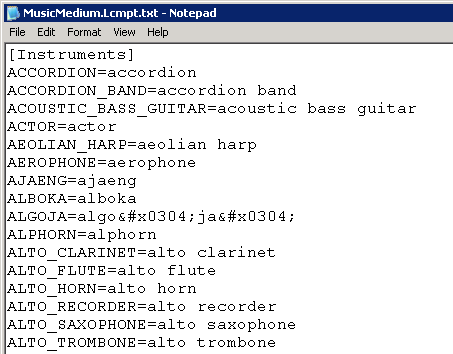 The file of extracted LCMPT terms was augmented with entries for common errors, variations in spelling, and irregular plurals. These can be thought of as cross-references from a non-preferred form to the preferred form. Table B.1 lists these additional entries.Table B.1: Variant instrument names converted to LCMPT equivalentsIn general, a potential instrument name extracted from a candidate field must match one of the names in the list of recognized instrument names, or the candidate field must be declared to be ineligible for the current process. Several exceptions must be allowed for.If a designation consists of the name of a recognized instrument name plus one of the following three terms for a performing group: ensemble, orchestra or choir (as in: flute ensemble, accordion orchestra or trombone choir):If the term is established in LCMPT as given, use the LCMPT term; use $e 1 $2 lcmptIf the instrument is established in LCMPT using a different term for a performing group, use the LCMPT term; use $e 1 $2 lcmpt (for example, render harp orchestra in the 382 field as $a harp ensemble $e1 $2 lcmpt)If the designation cannot be found in LCMPT using any of these variants, accept the term as given; use $e1 but do not include a subfield $2 code.A designation for a standard combination of instruments or voices, which can be decomposed into LCMPT equivalents as shown in Table B.2.Table B.2: LCMPT equivalents for standard combinations of instrumentsIf the unrecognized instrument name is baritone or baritones and the original LCSH heading contains brass, cornet, euphonium, horn, trombone, trumpet or tuba, use the LCMPT term baritone hornC.3 Identifying ensemblesSome of the terms in LCMPT identify groups of instruments or performers, rather than individual instruments or performers. The distinction between ensembles and individual instruments controls the choice of subfield code used to contain the number of instruments or ensembles: subfield $n is used for the number of individual performers, but subfield $e is used for the number of ensembles.LCMPT terms for ensembles may be identified by assuming that the term ensemble is at the top of the relevant hierarchy. Find each record that has ensemble in a 562 field that also contains subfield $w with the code "g". Use the 162 field from each such record to match against 562 fields in other records this manner to find additional 162 terms for ensembles, and so on until the end of all branches has been reached.Ensemble names can also be formed from any recognizable instrument name plus ensemble, orchestra or choir. If such constructions are not defined in LCMPT, a 382 field containing such a term cannot have a subfield $2 code.Appendix D: Complete examplesThe following examples show relevant variable fields and other data elements for selected bibliographic records, and the changes made to them by application of the instructions in this document.Example 1Fields in bibliographic record:	Leader/06: j	008/20: n	650 #0 $a Concertos (Accordion and guitar with string orchestra)	650 #0 $a Accordion and guitar with string orchestra.	650 #0 $a Accordion with orchestra.	650 #0 $a Accordion and guitar music.	650 #0 $a Concertos (Accordion)Fields added:382 01 $b accordion $n 1 $b guitar $n 1 $a string orchestra $e 1 $r 2 $t 1 $2 lcmpt382 01 $b accordion $n 1 $a orchestra $e 1 $r 1 $t 1 $2 lcmpt382 01 $a accordion $n 1 $a guitar $n 1 $s 2 $2 lcmpt655 #7 $a Art music $2 lcgft655 #7 $a Concertos $2 lcgft655 #7 $a Chamber music $2 lcgftExample 2: Subfield $3 is presentFields in bibliographic record:	Leader/06: j	008/20: n	650 #0 $3 1st work $a Concertos (Accordion and guitar with string orchestra)	650 #0 $3 2nd work $a Accordion and guitar with string orchestra.	650 #0 $3 3rd work $a Accordion with orchestra.	650 #0 $3 4th work $a Accordion and guitar music.	650 #0 $3 5th work $a Concertos (Accordion)Fields added:382:01: $3 1st work $b accordion $n 1 $b guitar $n 1 $a string orchestra $e 1 $r 2 $t 1 $2 lcmpt382:01: $3 2nd work $b accordion $n 1 $b guitar $n 1 $a string orchestra $e 1 $r 2 $t 1 $2 lcmpt382:01: $3 3rd work $b accordion $n 1 $a orchestra $e 1 $r 1 $t 1 $2 lcmpt382:01: $3 4th work $a accordion $n 1 $a guitar $n 1 $s 2 $2 lcmpt382:01: $3 5th work $b accordion $n 1 $a orchestra $e 1 $r 1 $t 1 $2 lcmpt655: 7: $a Art music. $2 lcgft655: 7: $3 1st work $a Concertos. $2 lcgft655: 7: $3 4th work $a Chamber music. $2 lcgft655: 7: $3 5th work $a Concertos. $2 lcgftField tagField nameVocabulary or standard used046Special coded datesEDTF; ISO 8601348Format of notated musicRDA form of notated music terms370Associated placeLC/NACO Authority File, and Library of Congress Subject Headings (LCSH)382Medium of performanceLibrary of Congress Music Performance Terms (LCMPT)385Audience characteristicsLibrary of Congress Demographic Group Terms (LCDGT)386Creator/contributor characteristicsLibrary of Congress Demographic Group Terms (LCDGT)388Time period of creation[no standard]655Genre/form termLibrary of Congress Genre/Form Terms (LCGFT)Word or phraseMeaningDateA string consisting of four numerals. (In subfield $y of an LCSH term, the first of two dates separated by a hyphen may contain only three digits. Example: $a Music $y 500-1400)Ensemble word indicating number orWord indicating the number of performersOne of the following terms: trios, quartets, quintets, sextets, septets, octets, nonetsInstrumentAny term for a medium of performance defined in the appropriate vocabulary. This expression includes individual instruments, individual performers, and ensemblesInstrument familyOne of the following terms: brass, harp, percussion, plucked instrument, string, wind, woodwindLanguageAny language name recognized in the appropriate vocabularyNationalityA nationality term defined in the appropriate vocabularyRecognizedA term found in the vocabulary currently in useStyleAny term for musical style given in Appendix A, List 9Leader/06 or 006/00 code	MeaningcNotated musicdManuscript notated musicgProjected mediumjMusical sound recording650046$a Popular music $z Africa $y 1991-2000$o 1991 $p 2000 $2 edtf$a Flute music $y 500-1500$o 0500 $p 1500 $2 edtf650046$a Trumpet music $y To 1800$p 1800 $2 edtf650046$a Counterpoint $y 16th century$o 15651388$a United States $x History $y Revolution, 1775-1783 $v Songs and musicCandidate field370650 $a Islamic music $z Egypt $z Aswān$g Aswān (Egypt) $2 naf650 $a Jazz $z Norway $y 2001-2010$g Norway $2 naf650 $a Gamelan music $z Indonesia $z Ubud Region$g Ubud Region (Indonesia)AnalysisExcerptsExcerpts, ArrangedInstrumental settingsHistory and criticismAnalysis, appreciationOriginal textAdjusted text$a Banjo music (Ragtime)Banjo music$a Banjo music, ArrangedBanjo music650 text382 field$a Sonatas (Clarinet and piano)$a clarinet $n 1 $a piano $n 1 $2 lcmpt$a Cimbalom music (Cimbaloms (2))$a cimbalom $n 2 $2 lcmpt$a Cello and piano music$a cello $n 1 $a piano $n 1 $2 lcmpt$a Concertos (Clarinet and trumpet with band)$b clarinet $n 1 $b trumpet $n 1 $a band $e 1 $2 lcmpt$a Concertos (Piano, 4 hands, with instrumental ensemble)$b piano $n 2 $v 4 hands $a instrumental ensemble $e 1 $2 lcmpt$a Quintets (Organ, trombones (2), trumpets (2))$a organ $n 1 $a trombone $n 2 $a trumpet $n 2 $2 lcmpt$a String sextets (Violins (4), cellos (2))$a violin $n 4 $a cello $n 2 $2 lcmpt$a Suites (Guitar with orchestra)$b guitar $n 1 $a orchestra $e 1 $2 lcmpt$a Suites (String quartet)$a violin $n 2 $a viola $n 1 $a cello $n 1 $2 lcmpt$a Wind quintets (Bassoon, clarinet, English horn, flute, horn)$a bassoon $n 1 $a clarinet $n 1 $a English horn $n 1 $a flute $n 1 $a horn $n 1 $2 lcmptInitial wordHandlingballadsIf subfield $a consists of just the word ballads, or of ballads followed by a comma-space plus more text (probably the name of a language), the system uses $a singer $2 lcmpt; it does not supply subfield $n. The system does not derive a 382 field if 650 subfield $a beginning ballads has any other structure. balletsThe system does not use 650 subfield $a beginning ballets to generate a 382 field. However, if this 650 field contains subfield $v with text indicating that the score of the ballet has been reduced for performance on one or more pianos, the system converts the contents of subfield $v into a 382 field:for $v piano scores use $a piano $n 1 $2 lcmptfor $v 2-piano scores use $a piano $n $2 lcmptfor $v piano scores (2 hands) use $a piano $n 1 $2 lcmptfor $v piano scores (4 hands) use $a piano $n 2 $v piano, 4 hands $2 lcmptbrassIf the word following brass is a word indicating the number of performers:If the instrument family plus number is followed immediately by a parenthetical expression, the system converts that parenthetical expression into a 382 field.If the instrument family plus number is followed by nothing, the system uses $a brass instrument $2 lcmpt and gives the appropriate number of performers in subfield $n.If the 650 $a beginning brass has any other structure, the system follows the instructions in section 5.2.4.canonsIf subfield $a begins canons fugues etc followed immediately by a parenthetical expression, the system converts the parenthetical expression into a 382 field. The system does not derive a 382 field if 650 subfield $a beginning canons has any other structure.cantatasthe system assumes the default value $a chorus $e 1 $2 lcmpt. If the term cantatas is followed by a parenthetical expression, the system modifies this default value as described in the following instructions.If the parenthetical expression contains the word voices and if voices is preceded by another word, the system uses that word (lowercased) as the prefix to chorus. If the resulting expression (word plus chorus) is not a defined LCMPT term, the system does not add subfield $2 to the resulting 382 field. If the parenthetical expression contains the word parts and if parts is immediately preceded by a numeral, the system uses that text to generate subfield $v.If the parenthetical expression contains the singular word voice (as in high voice), the system assumes $a singer $n 1 $2 lcmpt instead.If any such parenthetical expression is followed by with and one or more designations for instruments, the system changes all instances of subfield code $a in the 382 field as built up to this point to $b, and adds the instruments in the with phrase to the 382 field as subfield $a.carolsthe system uses $a vocal ensemble $e 1chaconnesIf this word is followed immediately by a parenthetical expression, the system converts the parenthetical expression into a 382 field. The system does not derive a 382 field if 650 subfield $a beginning chaconnes has any other structure.chamberIf subfield $a contains only chamber music, the system uses $a instrumental ensemble $e 1 $2 lcmpt. If subfield $a beginning chamber has any other structure, follow the instructions in section 5.2.4.choraleIf subfield $a begins chorale preludes:If the subfield $a text consists only of chorale preludes, the system uses $a organ $n 1 $2 lcmpt.If chorale preludes is followed immediately by a parenthetical expression, the system converts the parenthetical expression into a 382 field.The system does not derive a 382 field if 650 subfield $a beginning chorale has any other structure.choruses(This category includes headings that contain additional text, such as Choruses, Secular.) The system follows the instructions for cantatas.concertosIf this word is followed immediately by a parenthetical expression: If the parenthetical expression is followed by additional text beginning with, the system converts the entire parenthetical expression into a 382 field. Exception: If the 650 field also contains “$v Parts (solo)”, the system ignores with and the remainder of the parenthetical expressionIf the parenthetical expression is followed by nothing, the system adds with orchestra to the parenthetical expression and converts the resulting phrase into a 382 field. Exception 1: If the parenthetical expression consists solely of one of the following terms, the system converts the parenthetical expression as given into a 382 field: Band, Big band, Chamber orchestra, Dance orchestra, Instrumental ensemble, Orchestra, Rhythm band or String orchestra. Exception 2: If the 650 field also contains “$v Parts (solo)”, the system does not add with orchestra to the parenthetical expressionThe system does not derive a 382 field if 650 subfield $a beginning concertos has any other structure.duetsIf this word is followed immediately by a parenthetical expression, the system converts the parenthetical expression into a 382 field. The system does not derive a 382 field if 650 subfield $a beginning duets has any other structure.fiddleIf the entire subfield $a text is fiddle tunes, the system uses $a fiddle $2 lcmpt with no subfield $n. If subfield $a beginning fiddle has any other structure, the system follows the instructions in section 5.2.4.folkIf the subfield $a text begins folk songs (with or without additional text), the system uses $a singer $2 lcmpt, with no subfield $n. The first indicator in this 382 field is "1", to show that this 382 field contains an incomplete statement. The system does not derive a 382 field if 650 subfield $a beginning folk has any other structure.hymnsThe system uses $a vocal ensemble $2 lcmpt, with no subfield $e.incidentalIf the entire 650 $a is incidental music, the system follows the instructions for ballets. The system does not derive a 382 field if 650 subfield $a beginning incidental has any other structure.instrumentalIf the entire 650 subfield $a is instrumental ensembles, the system uses $a instrumental ensemble $e 1intabulationsIf this word is followed immediately by a parenthetical expression, the system converts the parenthetical expression into a 382 field. The system does not derive a 382 field if 650 subfield $a beginning intabulations has any other structure.lullabiesThe system uses $a singer $2 lcmpt, with no subfield $n.madrigalsThe system  uses $a vocal ensemble $2 lcmpt, with no subfield $e.marchesIf this word is followed immediately by a parenthetical expression, the system converts the parenthetical expression into a 382 field. The system does not derive a 382 field if 650 subfield $a beginning marches has any other structure.mixedIf the entire 650 $a is mixed media music, the system uses $a mixed media, with no subfield $n.monologuesIf subfield $a begins monologues with music: If this text is followed by nothing, the system uses $b speaker $n 1 $2 lcmpt. The first indicator in this 382 field is "1", to show that this 382 field contains an incomplete statement.If monologues with music is followed by a parenthetical expression (plus optional additional text): if the parenthetical expression begins with the word vocal followed by a term for the number of performers, the system reconfigures the parenthetical expression as "singer (x)" (where "x" is the number of performers), and converts the reconfigured text plus any text following the parenthetical expression into a 382 fieldIf the parenthetical expression or the following text contains with, the system prefixes the parenthetical expression plus any following text with speaker and, otherwise it prefixes the parenthetical expression plus any following text with speaker with; then it converts the modified expression plus any following text into a 382 fieldThe system does not derive a 382 field if 650 subfield $a beginning monologues has any other structure.nonetsIf this word is followed immediately by a parenthetical expression, the system converts the parenthetical expression into a 382 field.If the subfield $a text is just the word nonets, the system uses $a instrument $n 9 $2 lcmpt.The system does not derive a 382 field if 650 subfield $a beginning nonets has any other structure.octetsIf this word is followed immediately by a parenthetical expression, the system converts the parenthetical expression into a 382 field.If the subfield $a text is just the word octets, the system uses $a instrument $n 8 $2 lcmpt. The system does not derive a 382 field if 650 subfield $a beginning octets has any other structure.orchestralIf the entire text of 650 subfield $a is orchestral music: If the candidate field contains subfield $v that begins either score or part, the system uses $a orchestra $e 1 $2 lcmpt. The system does not derive a 382 field if 650 subfield $a beginning orchestral has any other structure.overturesIf 650 subfield $a consists of just overtures, the system uses $a orchestra $e 1 $2 lcmpt.If overtures is followed immediately by a parenthetical expression, the system converts the parenthetical expression into a 382 field.The system does not derive a 382 field if 650 subfield $a beginning overtures has any other structure.partIf the subfield $a text begins part songs (which may be followed by additional text, such as the name of a language), the system uses $a vocal ensemble $2 lcmpt with no subfield $e. The system does not derive a 382 field if 650 subfield $a beginning part has any other structure.passacagliasIf this word is followed immediately by a parenthetical expression, the system converts the parenthetical expression into a 382 field. If 650 $a beginning passacaglias has any other structure, do not create a 382 field.pianoIf the subfield $a text begins piano trios, piano quartets, or piano quintets, the system uses the equivalent expression given in Appendix C.2. If 650 $a beginning piano has any other structure, the system follows the instructions in section 5.2.4.pluckedThis subfield is only interesting if the subfield begins plucked instrument followed by a word indicating the number of performers.If this three-word designation (instrument family plus number) is itself followed immediately by a parenthetical expression, the system creates a 382 field from the parenthetical expression.If this three-word designation (instrument family plus number) is followed by nothing, the system uses $a plucked instrument $2 lcmpt with the number of performers in subfield $n.If 650 subfield $a beginning plucked has any other structure, the system follows the instructions in section 5.2.4.potpourrisIf this word is followed immediately by a parenthetical expression, the system converts the parenthetical expression into a 382 field. If 650 $a beginning potpourris has any other structure, the system does not create a 382 field.quartetsIf this word is followed immediately by a parenthetical expression, the system converts the parenthetical expression into a 382 field.If the subfield $a text is just the word quartets, the system uses $a instrument $n 4 $2 lcmpt.If 650 $a beginning quartets has any other structure, the system does not create a 382 field.quintetsIf this word is followed immediately by a parenthetical expression, the system converts the parenthetical expression into a 382 field.If the subfield $a text is just the word quintets, the system uses $a instrument $n 5 $2 lcmpt.If 650 $a beginning quintets has any other structure, the system does not create a 382 field.rondosIf this word is followed immediately by a parenthetical expression, the system converts the parenthetical expression into a 382 field. If 650 $a beginning rondos has any other structure, the system does not create a 382 field.sacredThe system uses a 650 subfield $a beginning with the word sacred in the following cases.Subfield $a begins sacred songs. If the text sacred songs  is followed immediately by a parenthetical expression:If the parenthetical expression is (high voice) the system uses $a high voice $2 lcmptIf the parenthetical expression is (medium voice) the system uses $a medium voice $2 lcmpt If the parenthetical expression is (low voice) the system uses $a low voice $2 lcmptIf the parenthetical expression is (vocal ensemble) the system uses $a vocal ensemble $2 lcmpt If the parenthetical expression begins (voices that is followed by a single-digit number in parentheses, the system uses $a singer $2 lcmpt with subfield $n for the number of singers (if voices is followed by any parenthesized text other than a single digit, the system does not generate a 382 field); if (voices is followed by anything other than a parenthetical expression, the system uses $a singer $2 lcmpt If the subfield $a text contains the word with following the parenthetical expression, the system changes all occurrences of subfield code $a in the 382 field as constructed this far to subfield $b, and adds the instruments named in the with phrase as subfield $a. If the text sacred songs is followed by a comma plus more text, the system uses $a singer $2 lcmpt.Subfield $a begins sacred vocal followed by a word indicating number of performers. If 650 $a contains with, the system adds singer plus the number of performers in parentheses to the beginning of the with phrase, and translates the resulting expression into a 382 fieldOtherwise, the system uses $a singer $2 lcmpt with subfield $n containing the number of performers.Subfield $a begins sacred vocal ensemble. If the 650 $a does not contain with, the system uses $a solo vocal ensemble $2 lcmpt. If the 650 $a contains with, the system adds solo vocal ensemble to the beginning of the with phrase, and translate the resulting expression into a 382 field.Subfield $a begins sacred monologues with music. The system handles these in a manner parallel to that used for monologues with music.If subfield $a beginning sacred has any other structure, the system does not create a 382 field.scherzosIf this word is followed immediately by a parenthetical expression, the system converts the parenthetical expression into a 382 field. If 650 $a beginning scherzos has any other structure, the system does not create a 382 field.schoolIf the subfield $a text begins school songbooks, the system uses $a vocal ensemble $2 lcmpt with no subfield $e. If 650 $a beginning school has any other structure, the system does not create a 382 field.septetsIf this word is followed immediately by a parenthetical expression, the system converts the parenthetical expression into a 382 field.If the subfield $a text is just the word septets, the system uses $a instrument $n 7 $2 lcmpt.If 650 $a beginning septets has any other structure, the system does not create a 382 field.sextetsIf this word is followed immediately by a parenthetical expression, the system converts the parenthetical expression into a 382 field.If the subfield $a text is just the word sextets, the system uses $a instrument $n 6 $2 lcmpt.If 650 $a beginning sextets has any other structure, the system does not create a 382 field.soloIf the subfield $a text begins solo cantatas, the system follows the instructions for sacred songs, using any text that follows solo cantatas. If a 650 $a beginning solo has any other structure, the system does not create a 382 field.sonatasIf this word is followed immediately by a parenthetical expression, the system converts the parenthetical expression into a 382 field. If 650 $a beginning sonatas has any other structure, the system does not create a 382 field.songbooksThe system uses $a vocal ensemble $n 1 $2 lcmptsongsThe system follows the instructions for sacred songs, using any text that follows songs.stringA subfield $a beginning with the word string is the source of a derived 382 field in the following cases:If subfield $a consists of string trios or string quartets with no additional text, the system uses the equivalent LCMPT expression given in Appendix C. If string is followed any other word indicating number of performers, plus no additional text, the system uses $a bowed string instrument $2 lcmpt with the number of performers in subfield $n.If subfield $a consists of string followed by a word indicating number of performers: If this is followed by a parenthetical expression, the system converts that parenthetical expression into a 382 field. If 650 $a beginning string has any other structure, the system follows the instructions in section 5.2.4.suitesIf this word is followed immediately by a parenthetical expression, the system converts the parenthetical expression into a 382 field. If 650 $a beginning suites has any other structure, the system does not create a 382 field.symphonicIf the subfield $a text begins symphonic poems: If this text is followed by a parenthetical expression, the system converts the parenthetical expression into a 382 fieldOtherwise, the system uses $a orchestra $2 lcmpt with no subfield $e. If 650 $a beginning symphonic has any other structure, the system does not create a 382 field.If 650 $a beginning symphonic has any other structure, the system does not create a 382 field.symphoniesIf the subfield $a texts consists solely of symphonies, the system uses $a orchestra $2 lcmpt with no subfield $e.If symphonies is followed immediately by a parenthetical expression, the system converts the parenthetical expression into a 382 field.If 650 $a beginning symphonies has any other structure, the system does not create a 382 field.trioIf the text of subfield $a begins trio sonatas and if this text is followed by a parenthetical expression, the system converts the parenthetical expression into a 382 field. If 650 $a beginning trio has any other structure, the system does not create a 382 field.triosIf this word is followed immediately by a parenthetical expression, the system converts the parenthetical expression into a 382 field.If the subfield $a text is just the word trios, the system uses $a instrument $n 3 $2 lcmpt.If 650 $a beginning trios has any other structure, the system does not create a 382 field.variationsIf this word is followed immediately by a parenthetical expression, the system converts the parenthetical expression into a 382 field. If 650 $a beginning variations has any other structure, the system does not create a 382 field.vocalIf the subfield $a text begins vocal plus a word indicating number of performers, or if subfield $a begins vocal duets, the system uses $a singer $2 lcmpt with subfield $n for the number of performers. If the subfield $a text includes with plus additional text, the system converts the subfield $a code to $b, and follows this with a conversion of the text following with.If the subfield $a text begins vocal ensembles, the system uses $a solo vocal ensemble $2 lcmpt with no subfield $e.If 650 $a beginning vocal has any other structure, the system follows the instructions in section 5.2.4.vocalisesThe system follows the instructions for sacred songs, using any text that follows vocalises.waltzesIf this word is followed immediately by a parenthetical expression, the system converts the parenthetical expression into a 382 field. If 650 $a beginning waltzes has any other structure, the system does not create a 382 field.windThe system follows the instructions for brass, substituting $a wind instrument for $a brass instrument.woodwindThe system follows the instructions for brass, substituting $a woodwind instrument for $a brass instrument.650 text382 field$a Cantatas (Women's voices)$a women's chorus $e 1 $2 lcmpt$a Choruses, Sacred (Mixed voices, 4 parts)$a mixed chorus $e 1 $v 4 parts $2 lcmpt$a Cantatas, Secular (Women's voices) with brass ensemble$a women's chorus $e 1 $a brass ensemble $e 1 $2 lcmpt$a Chorale preludes (Bassoon and organ)$a bassoon $n 1 $a organ $n 1 $2 lcmpt$a Concertos (Accordion and clarinet)$b accordion $n 1 $b clarinet $n 1 $a orchestra $e 1 $2 lcmpt$a Concertos (Bassoon and recorder) with string orchestra$b bassoon $n 1 $b recorder $n 1 $a string orchestra $e 1 $2 lcmpt$a Concertos (String orchestra)$a string orchestra $e 1 $2 lcmpt$a Intabulations (Lute)$a lute $n 1 $2 lcmpt$a Monologues, Canadian$a speaker $n 1 $2 lcmpt$a Monologues with music (Clarinet)$a speaker $n 1 $a clarinet $n 1 $2 lcmpt$a Monologues with music (Pianos (2) with instrumental ensemble)$b speaker $n 1 $b piano $n 2 $a instrumental ensemble $e 1 $2 lcmpt$a Sacred vocal quartets with instrumental ensemble$b singer $n 4 $a instrumental ensemble $e 1 $2 lcmpt$a String octets (Violins (3), violas (2), cellos (2), double bass)$a violin $n 3 $a viola $n 2 $a cello $n 2 $a double bass $n 1 $2 lcmptPhrase patternHandling… musicIf there is nothing following the word music:If the text preceding the word music consists of a single designation for a musical instrument, the system converts the instrument name into a 382 field. If the text preceding the word music consists of two designations for instruments joined by and, the system converts the expression preceding music into a 382 field.… music (…)If the text preceding music is a designation for a single instrument, and if the expression following music is a parenthesized designation for two or more instruments (or for a number of hands): the system converts the parenthetical expression into a 382 field.… with …The system converts the entire text of subfield $a into a 382 field, as if the text of the subfield were a parenthetical expression.650 382 field$a Guitar music $a guitar $n 1 $2 lcmpt$a Piano and violin music$a piano $n 1 $a violin $n 1 $2 lcmpt$a Guitar music (Guitars (2))$a guitar $n 2 $2 lcmpt$a Accordion with string orchestra$b accordion $n 1 $a string orchestra $e 1 $2 lcmpt$a Banjo music (Ragtime)$a banjo $n 1 $2 lcmpt$a Piano (1 hand) with orchestra$b piano $1 $v 1 hand $a orchestra $e 1 $2 lcmpt$a Piano (4 hands) and reed-organ music$a piano $n 2 $v piano, 4 hands $a reed organ $n 1 $2 lcmpt650382 field$a Camp songs $a singer $2 lcmpt$a Buddhist hymns, English$a vocal ensemble $2 lcmpt$a Accordion $v Methods$a accordion $2 lcmpt$a Piano $x Study and teaching$a piano $2 lcmpt$a Wind quintets$a flute $n 1 $a oboe $n 1 $a clarinet $n 1 $a horn $n 1 $a bassoon $n 1 $s 5 $2 lcmpt6XX 382 field650 $a High school teachers $v Hymns$a vocal ensemble $2 lcmpt610 $a Catholic Church $x Hymns$a vocal ensemble $2 lcmpt$v beginsAction2 piano scoresThe system replaces the entire 382 field with $a piano $n 2 $2 lcmptpiano scoresThe system replaces the entire 382 field with $a piano $n 1 $2 lcmptpiano scores …The system replaces the text following the rightmost subfield $a (and any associated subfield $n) in the 382 field as constructed up to this point with a translation of the text that follows this term into 382 field elementssolo with …solos with …The system replaces the text following the rightmost subfield $a (and any associated subfield $n) in the 382 field as constructed up to this point with a translation of the text that follows this term into 382 field elementschorus scores with …vocal scores with …vocal score with …If the term(s) following with are recognized instrument names: If the 382 field up to this point contains both subfield $a and $b codes, the system replaces all of the subfield $a texts with the instruments derived from the with phrase; if the 382 field as constructed up to this point contains only subfield $a, codes, the system changes all of the subfield $a codes to $b, and adds the instruments derived from the with phrase in subfield $b. chorus scores without accompanimentvocal scores without accompanimentIf the 382 field as constructed this far contains both subfield $a and $b codes, the system removes all instances of subfield $a from the 382 field.650 field382 field$a Vocal quartets with piano $v Vocal scores without accompaniment$a singer $n 4 $2 lcmpt$a Choruses, Secular (Women's voices, 8 parts) with orchestra $v Chorus scores with piano$a women's chorus $v 8 parts $e 1 $a piano $n 1 $2 lcmpt$a Concertos (Violin) $v Solo with piano$a violin $n 1 $a piano $n 1 $2 lcmpt$a Choruses, Sacred (Mixed voices) with instrumental ensemble $v Chorus scores without accompaniment$b mixed chorus $e 1 $2 lcmptbrassesacc.percussionensembleplucked instrumentskeyboard instrumentsSubfield $m text382 fieldpiano quartet$a violin $a viola $a cello $a pianopiano quintet$a violin $n 2 $a viola $a cello $a pianopiano stringsIf the title proper ($a or $t, depending on the field) is “quartet” or “quartets”, the system uses the “piano quartet” instruction; if “quintet” or “quintets”, the system uses the “piano quintet” instruction; if “trio”, the system uses the “piano trio” instructionpiano trio$a violin $a cello $a pianostring quartet$a violin $n 2 $a viola $a cellostring trio$a violin $a viola $a cellostringsIf the title proper ($a or $t, depending on the field) is “quartet” or “quartets”, the system uses the “piano quartet” instruction; if “quintet” or “quintets”, the system uses the “piano quintet” instructionwind quintet$a flute $a oboe $a clarinet $a horn $a bassoonwindsIf the title proper ($a or $t, depending on the field) is “quintet” or “quintets”, the system uses the “wind quintet” instructionwoodwind quartet$a flute $a oboe $a clarinet $a bassoonwoodwindsIf the title proper ($a or $t, depending on the field) is “quartet” or “quartets”, the system uses the “woodwind quartet” instruction382 subfieldInstructions$a, $bIf the subfield contains a term for an ensemble: if the following subfield is $n, change the subfield code to $e$dIgnore this subfield, but note the effect of this subfield on the consideration of subfields $e and $n$eIf the previous subfield was not $d or $p, add the value of the subfield to the running total of ensembles$nIf the previous subfield was not $d or $p, add the value of this subfield to the running total of individual performers$pIgnore, but note the effect of this subfield on the consideration of subfields $e and $nother subfieldsIgnore382 field before calculation382 field after calculation$a piano $n 1 $2 lcmpt$a piano $n 1 $s 1 $2 lcmpt$b piano $n 1 $a wind ensemble $e 1 $2 lcmpt$b piano $n 1 $a wind ensemble $e 1 $r 1 $t 1 $2 lcmpt$a accordion $n 1 $a bagpipe $n 1 $2 lcmpt$a accordion $n 1 $a bagpipe $n 1 $s 2 $2 lcmpt$a instrumental ensemble $e 1 $2 lcmpt$a instrumental ensemble $e 1 $t 1 $2 lcmpt$a speaker $n 1 $a chorus $e 1 $a instrumental ensemble $e 1 $2 lcmpt$a speaker $n 1 $a chorus $e 1 $a instrumental ensemble $e 1 $r 1 $t 2 $2 lcmpt$b singer $n 2 $a instrumental ensemble $e 1 $2 lcmpt$b singer $n 2 $a instrumental ensemble $e 1 $r 2 $t 1 $2 lcmpt$a flute $n 1 $d clarinet $n 1 $a piano $n 1 $2 lcmpt$a flute $n 1 $d clarinet $n 1 $a piano $n 1 $s 2 $2 lcmpt$a mixed chorus $e 1 $a continuo $2 lcmpt$a mixed chorus $e 1 $a continuo $2 lcmpt$b baritone horn $n 1 $a piano $n 1 $2 lcmpt$a baritone horn $n 1 $a piano $n 1 $s 2 $2 lcmptAnalysis, appreciationHistory and criticism650655385386$a Piano $v Methods (Jazz) $v BibliographyTagSubfield $a650Animated film music650Concert films650Incidental music650Motion picture music650Music by ... composers650Musical films650Rock films650Silent film music650Television music650655385386$a Motion picture music $v Excerpts$a Motion picture music $2 lcgft$a Television music $x Excerpts, Arranged$a Television music $2 lcgft$a Symphonies $v Excerpts, Arranged$a Music by child composers $v Excerpts, Arranged$a Children $2 lcdgt650 $a comma-delimited qualifierAdditional 655Arranged$a Arrangements (Music) $2 lcgftUnaccompanied650655385386$a Hawaiian chants, Arranged$a Chants $2 lcgft $a Arrangements (Music) $2 lcgft$a Songs (High voice), Unaccompanied$a Songs$a Concertos (Piano, 4 hands) with instrumental ensemble, Arranged$a Concertos$a Arrangements (Music) $2 lcgftSacred songs (…) with …Sacred songs with …Sacred vocal ensembles with …Songs (…) with …Songs with …Vocal [ensemble word indicating number] with …Vocal ensembles with …650655385386$a Children's songs$a Songs $2 lcgft$a Children $2 lcdgt$a Recorded accompaniments (Alto saxophone)$a Recorded accompaniments $2 lcgft$a Sacred songs with orchestra$a Sacred music $2 lcgft$a Songs $2 lcgft650008/35-37Existing 041 fieldAction$a Folk songs, FrenchfreNone$a Folk songs, FrisianzxxReport the condition$a Folk songs, Friulianroa$a roa $e ita $n roaReport the condition$a Folk songs, Friulianfur$a fur $a itaNone6XX655385386610 $a Catholic Church $v Hymns$a Hymns $2 lcgft650 $a Lutheran Church $v Hymns$a Hymns $2 lcgft650 $a Missions $x Hymns$a Hymns $2 lcgft $a Mission music $2 lcgft650655385386$a Arabesk (Turkish popular music)$a Arabesk (Popular music) $ lcgft$a Ash Wednesday music$a Holy Week music $2 lcgft650655$a Banjo music (Bluegrass)$a Bluegrass music $2 lcgft$a Koto music (Heavy metal)$a Heavy metal (Music) $2 lcgft650386$a Music by African American women composers$a African Americans $2 lcdgt$a Women $2 lcdgt$a Music by lesbian composers$a Lesbians $2 lcdgt650655385386$a Alternative takes (Sound recordings) $v Personal narratives, French$a Alternate takes (Sound recordings) $2 lcgft$a Personal narratives $2 lcgft$a French $2 lcdgt$a Cool jazz $x Dictionaries, Juvenile $x Spanish$a Cool jazz $2 lcgft$a Children $2 lcdgt$a Piano $v Methods (Jazz) $v Self-instruction$a Methods (Music) $2 lcgft $a Jazz $2 lcgft $a Programmed instructional materials $2 lcgft650655385386$a Piano $v Methods $v Juvenile$a Methods (Music) $2 lcgft $a Children $2 lcdgt650655385386$a Operas $v Piano scores (4 hands)$a Operas $2 lcgft$a Scores $2 lcgft $a Arrangements (Music) $2 lcgft$a Wagner, Richard, $d 1813-1883 $x Thematic catalogs$a Thematic catalogs $2 lcgft008/20Restriction348 fielda300 $a contains “choir book”$a choir book $2 rdafnmaNo 300 $a; or 300 $a not “choir book”$a score $2 rdafnmb$a study score $2 rdafnmc300 $a contains “vocal score”$a vocal score $2 rdafnmd300 $a contains “score” (but not “vocal score”)$a score $2 rdafnme$a condensed score $2 rdafnmg$a condensed score $2 rdafnmh$a chorus score $2 rdafnmi$a condensed score $2 rdafnmj$a part $2 rdafnmk$a vocal score $2 rdafnml$a score $2 rdafnmp$a piano score $2 rdafnm008/21348 fieldd$a part $2 rdafnme$a part $2 rdafnmf$a part $2 rdafnm300 $a contains348 fieldpiano conductor part$a piano conductor part $2 rdafnmchoire book$a choir book $2 rdafnmviolin conductor part$a violin conductor part $2 rdafnmstudy score$a study score $2 rdafnmminiature score$a study score $2 rdafnmtable book$a table book $2 rdafnmpart$a part $2 rdafnm650 $v containsCondition348 fieldchorus scores$a chorus score $2 rdafnmpart“Part” must be followed by a space$a part $2 rdafnmparts (solo)$a part $2 rdafnmpiano scores$a piano score $2 rdafnmscores and parts$a score $a parts $2 rdafnmsolo with$a part $a score $2 rdafnmsolos with$a part $a score $2 rdafnmvocal scores$a vocal score $2 rdafnmDescription of 650 $a text[Instrument] and [instrument] musicBallads, [Language]Chaconnes (...)Piano music (x hands)Piano music (Pianos (x), x hands)Plucked instrument [ensemble word implying number] (...)Vocalises (...) with ...Text following the commaActionArrangedAdd a 655 field “$a Arrangements (Music) $2 lcgft”Apply the instructions for List 3 to the portion of the term to the left of the commaSacredIf the portion of the term to the left of the comma is in List 3:Add a 655 field “$a Sacred music $2 lcgft”Apply the instructions for List 3 to the portion of the term to the left of the commaUnaccompaniedApply the instructions for List 3 to the portion of the term to the left of the commaTerm preceding the commaActionBalladsAdd a 655 field “$a Ballads $2 lcgft”BhajansAdd a 655 field “$a Sacred music $2 lcgft”Buddhist hymnsAdd a 655 field “$a Hymns $2 lcgft”Add a 385 field “$a Buddhists $2 lcdgt”Add a 386 field “$a Buddhists $2 lcdgt”Canzonets (Part songs)Add a 655 field “$a Canzonets (Part songs) $2 lcgft”CarolsAdd a 655 field “$a Carols $2 lcgft”Children’s songsAdd a 655 field “$a Songs $2 lcgft”If List 6 contains “Juvenile”, perform the work indicated in List 6DumyAdd a 655 field “$a Dumy (Music) $2 lcgft”Folk songsAdd a 655 field “$a Folk songs $2 lcgft”Hindu hymnsAdd a 655 field “$a Hymns $2 lcgft”Add a 385 field “$a Hindus $2 lcdgt”Add a 386 field “$a Hindus $2 lcdgt”HymnsAdd a 655 field “$a Hymns $2 lcgft”LullabiesAdd a 655 field “$a Lullabies $2 lcgft”MadrigalsAdd a 655 field “$a Madrigals (Music) $2 lcgft”Mysteries and miracle playsAdd a 655 field “$a Mysteries and miracle plays $2 lcgft”Part songsAdd a 655 field “$a Part songs $2 lcgft”School songbooksAdd a 655 field “$a Songbooks $2 lcgft”Add a 385 field “$a School children $2 lcdgt”SongbooksAdd a 655 field “$a Songbooks $2 lcgft”SongsAdd a 655 field “$a Songs $2 lcgft”Yaksagana playsAdd a 655 field “$a Yakṣagana plays $2 lcgft”Term to the left of the parenthetical qualifier:Action:Cantatas, SacredAdd a 655 field “$a Cantatas $2 lcgft”Add a 655 field $a Sacred music $2 lcgft”Canons, fugues, etc.Add a 655 field “$a Art music $2 lcgft”If the parenthetical qualifier contains “with” or “and”, and if none of the “instruments” identified in the parenthetical qualifier is “band”, “orchestra”, “chamber orchestra”, “jazz ensemble” or “string orchestra”, add a 655 field “$a Chamber music $2 lcgft”ChaconnesAdd a 655 field “$a Chaconnes $2 lcgft”Test the qualifier as described for “Canons, fugues, etc.”Chorale preludesAdd a 655 field “$a Chorale preludes $2 lcgft”Test the qualifier as described for “Canons, fugues, etc.”Choruses, SacredAdd a 655 field “$a Sacred music $2 lcgft”ConcertosAdd a 655 field “$a Concertos $2 lcgft”DuetsAdd a 655 field “$a Chamber music $2 lcgft”IntabulationsAdd a 655 field “$a Intabulations $2 lcgft”MarchesAdd a 655 field “$a Marches (Music) $2 lcgft”Test the qualifier as described for “Canons, fugues, etc.”MassesAdd a 655 field “$a Masses $2 lcgft”MinuetsAdd a 655 field “$a Minuets (Music) $2 lcgft”Monologues with musicAdd a 655 field “$a Monologues (Music)$2 lcgft”NonetsAdd a 655 field “$a Chamber music $2 lcgft”OctetsAdd a 655 field “$a Chamber music $2 lcgft”OverturesAdd a 655 field “$a Overtures $2 lcgft”Test the qualifier as described for “Canons, fugues, etc.”PassacagliasAdd a 655 field “$a Passacaglias $2 lcgft”Test the qualifier as described for “Canons, fugues, etc.”Piano musicIf the parenthetical qualifier contains either “hands” or “pianos”, add a 655 field “$a Chamber music $2 lcgft”PolkasAdd a 655 field “$a Polkas (Music) $2 lcgft”PolonaisesAdd a 655 field “$a Polonaises (Music) $2 lcgft”PotpourrisAdd a 655 field “$a Medleys (Music) $2 lcgft”Test the qualifier as described for “Canons, fugues, etc.”QuartetsAdd a 655 field “$a Chamber music $2 lcgft”QuintetsAdd a 655 field “$a Chamber music $2 lcgft”Recorded accompanimentsAdd a 655 field “$a Recorded accompaniments $2 lcgft”RequiemsAdd a 655 field “$a Requiems $2 lcgft”RondosAdd a 655 field “$a Rondos $2 lcgft”Test the qualifier as described for “Canons, fugues, etc.”Sacred monologues with musicAdd a 655 field “$a Sacred music $2 lcgft”Add a 655 field “$a Monologues (Music) $2 lcgft”Sacred musicAdd a 655 field “$a Sacred music $2 lcgft”Sacred songsAdd a 655 field “$a Songs $2 lcgft”Add a 655 field “$a Sacred music $2 lcgft”Test the qualifier as described for “Canons, fugues, etc.”SarabandsAdd a 655 field “$a Sarabands (Music) $2 lcgft”ScherzosAdd a 655 field “$a Scherzos $2 lcgft”Test the qualifier as described for “Canons, fugues, etc.”SeptetsAdd a 655 field “$a Chamber music $2 lcgft”SextetsAdd a 655 field “$a Chamber music $2 lcgft”Solo cantatasAdd a 655 field “$a Cantatas $2 lcgft”Solo cantatas, SacredAdd a 655 field “$a Cantatas $2 lcgft”Add a 655 field “$a Sacred music $2 lcgft”Solo cantatas, SecularAdd a 655 field “$a Cantatas $2 lcgft”SonatasAdd a 655 field “$a Sonatas $2 lcgft”Test the qualifier as described for “Canons, fugues, etc.”SongsAdd a 655 field “$a Songs $2 lcgft”Test the qualifier as described for “Canons, fugues, etc.”SuitesAdd a 655 field “$a Suites $2 lcgft”Test the qualifier as described for “Canons, fugues, etc.”Symphonic poemsAdd a 655 field “$a Symphonic poems $2 lcgft”Test the qualifier as described for “Canons, fugues, etc.”SymphoniesAdd a 655 field “$a Symphonies $2 lcgft”Test the qualifier as described for “Canons, fugues, etc.”ToccatasAdd a 655 field “$a Toccatas $2 lcgft”Trio sonatasAdd a 655 field “$a Sonatas $2 lcgft”Add a 655 field “$a Chamber music $2 lcgft”TriosAdd a 655 field “$a Chamber music $2 lcgft”VariationsAdd a 655 field “$a Variations (Music) $2 lcgft”Test the qualifier as described for “Canons, fugues, etc.”VocalisesAdd a 655 field “$a Vocalises $2 lcgft”WaltzesAdd a 655 field “$a Waltzes (Music) $2 lcgft”Typical lines from the List2 stanza of the configuration fileFREE_THOUGHTvHYMNS_1=655#7<TAB>Hymns<TAB>lcgftHYMNSvACCOMPANIMENTS_1=655#7<TAB>Hymns<TAB>lcgftHYMNSvACCOMPANIMENTS_1=655#7<TAB>Accompaniments (Music)<TAB>lcgftTypical lines from the List3 stanza of the configuration fileACCLAMATIONS_VOCAL_MUSIC_1=655#7<TAB>Acclamations (Music)<TAB>lcgftAVE_MARIS_STELLA_MUSIC_1=655#7<TAB>Hymns<TAB>lcgftAVE_MARIS_STELLA_MUSIC_2=655#7<TAB>Evening service music<TAB>lcgftDescription of 6XX $v textCatechisms, [Language}Census, [Date]Dictionaries, Juvenile $v [Language]Methods ([Style])Methods ([Style]) $v Self-instructionPersonal narratives, [Nationality]Sound recordings for [Language] speakersMatching criteriaAction$v Catechisms,# plus a recognized language name655 $a Catechisms $2 lcgft$v Census,# plus a four-digit numeral655 $a Census data $2 lcgft$v Concordances,# plus a recognized language name655 $a Concordances $2 lcgft$v Conversation and phrase books,# plus a recognized language name655 $a Phrase books $2 lcgft$v Dictionaries, Juvenile only if this $v is followed by another $v containing a recognized language name655 $a Dictionaries $2 lcgft655 $a <the equivalent for “Juvenile”  given in List 6>$v Films for ... speakers only if the phrase contains a recognized language name655 $a Motion pictures $2 lcgft385 $a <name of language> speakers $2 lcdgt$a Harmonies,# plus a recognized language name655 $a Harmonies (Reference works) $2 lcgft$a Methods ( only if the parenthetical phrase is defined in List 9655 $a Methods (Music) $2 lcgft655 $a <term indicated in list 9> $2 lcgft$a Methods ( only if the parenthetical phrase is defined in List 9, followed by $v Group instruction and then by $v Juvenile655 $a <the equivalent for “Juvenile”  given in List 6>$a Methods ( only if the parenthetical phrase is defined in List 9, followed by $v Juvenile655 $a <the equivalent for “Juvenile”  given in List 6>$a Methods ( only if the parenthetical phrase is defined in List 9, followed by $v Self-instruction655 $a Programmed instructional materials $2 lcgft$a Personal narratives,# plus the name of a recognized nationality655 $a Personal narratives $2 lcgft386 $a <nationality> $2 lcdgt$a Sound recordings for ... speakers only if the phrase contains a recognized language name655 $a Sound recordings $2 lcgft385 $a <name of language> speakers $2 lcdgt$a Studies and exercises ( only if the parenthetical phrase is defined in List 9655 $a Studies (Music) $2 lcgft655 $a <term indicated in list 9> $2 lcgft$a Studies and exercises ( only if the parenthetical phrase is defined in List 9, followed by $v Juvenile655 $a <the equivalent for “Juvenile”  given in List 6>$a Studies and exercises ( only if the parenthetical phrase is defined in List 9, followed by $v Programmed instruction655 $a Programmed instructional materials $2 lcgft$a Textbooks for ... speakers only if the phrase contains a recognized language name655 $a Textbooks $2 lcgft385 $a <name of language> speakers $2 lcdgt$a Textbooks for foreign speakers only if followed by $v containing the recognized name of a language655 $a Textbooks $2 lcgft385 $a <name of language> speakers $2 lcdgt$a Video recordings for ... speakers only if the phrase contains a recognized language name655 $a Video recordings $2 lcgft385 $a <name of language> speakers $2 lcdgtTypical lines from the List5 stanza of the configuration fileMANUSCRIPTSvFACSIMILES _1=655#7<TAB>Facsimiles<TAB>lcgftMETHODSvSELF_INSTRUCTION_1=655#7<TAB>Methods (Music)<TAB>lcgftMETHODSvSELF_INSTRUCTION_2=655#7<TAB> Programmed instructional materials <TAB>lcgftTypical lines from the List6 stanza of the configuration fileCONVERSATION_AND_PHRASE_BOOKS_FOR_ACCOUNTANTS_1=cdj//655#7<TAB>Phrase books<TAB>lcgftORGAN_SCORES_1=655#7<TAB>Scores<TAB>lcgftORGAN_SCORES_2=655#7<TAB>Arrangements (Music)<TAB>lcgftIdentifierContextAction1$v JuvenileIf 008/22 contains code “a”, assign the 385 field “$a Preschool children $2 lcdgt”; if it contains code “b”, assign the 385 field “$a School children $2 lcdgt”; if it contains code “c”, assign the 385 field “$a Preteens $2 lcdgt”; if it contains code “d”, assign the 385 field “$a Teenagers $2 lcdgt”; in all other cases, assign the 385 field “$a Children $2 lcdgt”Leader/06008Actionc or d008/20=a655 $a Scores $2 lcgftc or d008/20=b655 $a Scores $2 lcgftc or d008/20=c655 $a Scores $2 lcgftc or d008/20=d655 $a Vocal scores$2 lcgftc or d008/20=e655 $a Scores $2 lcgftc or d008/20=g655 $a Scores $2 lcgftc or d008/20=h655 $a Chorus scores $2 lcgftc or d008/20=i655 $a Scores $2 lcgftc or d008/20=j655 $a Parts (Music) $2 lcgftc or d008/20=k655 $a Vocal scores $2 lcgftc or d008/20=l655 $a Scores $2 lcgftc or d008/20=m655 $a Notated music $2 lcgftc or d008/20=z655 $a Notated music $2 lcgftc or d008/21=d or e or f655 $a Parts (Music) $2 lcgftCodeActionCodeActionan655 $a Anthems $2 lcgftbd655 $a Ballads $2 lcgftbg655 $a Bluegrass music $2 lcgftbl655 $a Blues (Music)$2 lcgftbt655 $a Ballets (Music) $2 lcgftca655 $a Chaconnes $2 lcgftcb655 $a Chants $2 lcgft655 $a Sacred music $2 lcgftcc655 $a Chants $2 lcgft655 $a Sacred music $2 lcgftcg655 $a Concerti grossi $2 lcgftch655 $a Chorales $2 lcgftcl655 $a Chorale preludes $2 lcgftcn655 $a Canons (Music) $2 lcgftco655 $a Concertos $2 lcgftcp655 $a Polyphonic chansons $2 lcgftcr655 $a Carols $2 lcgftcs655 $a Aleatory music $2 lcgftct655 $a Cantatas $2 lcgftcy655 $a Country music $2 lcgftcz655 $a Canzonas (Instrumental music) $2 lcgftdf655 $a Dance music $2 lcgftdv655 $a Suites $2 lcgftfg655 $a Fugues $2 lcgftfl655 $a Flamenco music $2 lcgftfm655 $a Folk music $2 lcgftft655 $a Fantasias (Music) $2 lcgftgm655 $a Gospel music $2 lcgfthy655 $a Hymns $2 lcgftjz655 $a Jazz $2 lcgftmc<no action>md655 $a Madrigals (Music) $2 lcgftmi655 $a Minuets (Music) $2 lcgftmo655 $a Motets $2 lcgftmp655 $a Motion picture music $2 lcgftmr655 $a Marches (Music) $2 lcgftms655 $a Masses $2 lcgftmu<no action>mz655 $a Mazurkas (Music) $2 lcgftnc655 $a Nocturnes (Music) $2 lcgftnn<no action>op655 $a Operas $2 lcgftor655 $a Oratorios $2 lcgftov655 $a Overtures $2 lcgftpg655 $a Program music $2 lcgftpm655 $a Lenten music $2 lcgftpo655 $a Polonaises (Music) $2 lcgftpp655 $a Popular music $2 lcgftpr655 $a Preludes (Music) $2 lcgftps655 $a Passacaglias$2 lcgftpt655 $a Part songs $2 lcgftpv655 $a Pavans (Music) $2 lcgftrc655 $a Rock music $2 lcgftrd655 $a Rondos $2 lcgftrg655 $a Ragtime music $2 lcgftri655 $a Ricercars $2 lcgftrp655 $a Rhapsodies (Music) $2 lcgftrq655 $a Requiems $2 lcgftsd655 $a Square dance music $2 lcgftsg655 $a Songs $2 lcgftsn655 $a Sonatas $2 lcgftsp655 $a Symphonic poems $2 lcgftst655 $a Studies (Music) $2 lcgftsu655 $a Suites$2 lcgftsy655 $a Symphonies $2 lcgfttc655 $a Toccatas $2 lcgfttl<no action>ts655 $a Sonatas $2 lcgftuu<no action>vi655 $a Vilancicos (Music) $2 lcgftvr655 $a Variations (Music) $2 lcgftwz655 $a Waltzes (Music) $2 lcgftza655 $a Zarzuelas $2 lcgftzz<no action>Configuration file lineAlternative_rock=Alternative rock music $2 lcgftDixielanld=Dixieland music $2 lcgftConfiguration file linealtaic=tutaragonese_spanish=argTypical lines from the List5 stanza of the configuration fileADVENT_HYMNS=vocal ensemble$2lcmptCLAUSULAS_PART_SONGS=vocal ensemble$e1$2lcmptSALON_ORCHESTRA_MUSIC=instrumental ensemble$2lcmptDescription of 6XX $a textBuddhist hymns ...Hindu hymns ...650 $a begins382 field$a Buddhist hymns,$a vocal ensemble $2 lcmpt$a Hindu hymns,$a vocal ensemble $2 lcmpt$a Sikh hymns,$a vocal ensemble $2 lcmpt$a Hymns,$a vocal ensemble $2 lcmpt650 $a containsList 13 contains$a Music by African American womenAFRICAN_AMERICAN_WOMEN_1=386## African Americans lcdgtAFRICAN_AMERICAN_WOMEN_2=386## Women lcdgt$a Music by Jewish composersJEWISH_1=386## Jews lcdgtStanzaContentsFormatOfNotatedMusicA list of recognized terms for musical notation forms. The program uses this for simple quick verification; the “Y” in each line simply means that the term is recognized.MusicalInstrumentFamilyA list of terms for families of musical instruments. The program uses this for simple quick verification; the “Y” in each line simply means that the term is recognized.650650 corrected382 field655 field$a Mass (Music)$a Masses$a Masses $2 lcgft$a [instrument] with [instrument] music$a [instrument] and [instrument] music$a [instrument] $n 1 $a [instrument] $n 1 $2 lcmpt$a Chamber music $2 lcgftPart songs (Mixed voices)$a mixed chorus $e 1 $2 lcmpt$a Part songs $2 lcgftMadrigals (Euphoniums (2), tuba))$a euphonium $n 2 $a tuba $n 1 $2 lcmpt$a Madrigals (Music) $2 lcgftPolonaises (2 pianos)$a piano $n 2 $2 lcmpt$a Polonaises (Music) $2 lcmptOption385/386 fieldsBroader LCDGT term$a Hindus $2 lcdgtTerm from different vocabulary$a Vaishnavites $2 lcshUncontrolled term$a VaishnavitesOption for derivation385/386 fieldsBroader LCDGT term$a Christians $2 lcdgtTerm from different vocabulary$a Unitarians $2 lcshUncontrolled term$a Unitarian church membersOption for derivation385/386 fieldsBroader LCDGT term$a Teachers $2 lcdgtTerm from different vocabulary$a High school teachers $2 lcshUncontrolled term$a High school teachersOption385/386 fieldsBroader LCDGT term$a Hindus $2 lcdgtTerm from different vocabulary$a Vaishnavites $2 lcshUncontrolled term$a Vaishnavites650046 fields$a Music $z France $y 17th-18th  centuries$o 16$o 17Term found in LCSH 650 fieldLCMPT equivalent:ALPENHORNalphornALTOalto voiceBANDONIONbandoneonCELESTEcelestaCELTIC HARPIrish harpCHALUMEAUXchalumeauCHANGING CHORUSchorus changing voicesCHEKEREcabacaCHENGshengCITHERNcitternCLAVIORGANUMclaviorganCOR ANGLAISEnglish hornDANCE ORCHESTRAbig bandDOBROresonator guitarDOMBRA TWO STRINGED LUTEdömbraDOUBLEBASSdouble bassDUDUK OBOEduduk (double reed instrument)DUDUKS OBOESduduk (double reed instrument)ELECTRONICelectronicsELECTRONIC GUITARelectric guitarERH HU, ERHUer huFLUEGELHORNflugelhornFRENCH HORNhornGAITAgaita (bagpipe)HARMONIUMreed organHAWAIIAN GUITARsteel guitarHURDY GURDIEShurdy-gurdyJAZZ ENSEMBLEjazz comboKETTLEDRUMStimpaniKEYBOARDkeyboard instrumentMENS VOICESmen's chorusMEZZO SOPRANOmezzo-soprano voiceMIXED VOICESmixed chorusNARRATORspeakerNGOMA DRUMngomaOBOES DAMOREOBOI DAMOREoboe d’amorePANDORAbandoraPIANO ROLLplayer pianoPIPApi paPLECTRAL ENSEMBLEplucked instrument ensembleSALON ORCHESTRAinstrumental ensembleSETARsetār (Iranian instrument)SHEHNAIśahnaiSOPRANOsoprano voiceSTRING ENSEMBLEbowed string ensembleSTRINGED ENSEMBLEbowed string ensembleSTRINGED INSTRUMENTstring instrumentTAMTAMtam-tamTYMPANItimpaniUNISON CHORUSchorusUNSPECIFIED INSTRUMENTinstrumentVIOLE DAMOREviola d'amoreVOICEsingerWOMENS VOICESwomen's chorusTermLCMPT equivalentpiano quartet$a violin $n 1 $a viola $n 1 $a cello $n 1 $a piano $n 1 $s 4 $2 lcmptpiano quintet$a violin $n 2 $a viola $n 1 $a cello $n 1 $a piano $n 1 $s 5 $2 lcmptpiano trio$a violin $n 1 $a cello $n 1 $a piano $n 1 $s 3 $2 lcmptstring quartet$a violin $n 2 $a viola $n 1 $a cello $n 1 $s 4 $2 lcmptstring trio$a violin $n 1$a viola $n 1$a cello $n 1$ s 3 $2 lcmptvocal duet$a singer $n 2 $2 lcmptvocal trio$a singer $n 3 $2 lcmptvocal quartet$a singer $n 4 $2 lcmptvocal quintet$a singer $n 5 $2 lcmptvocal sextet$a singer $n 6 $2 lcmptvocal septet$a singer $n 7 $2 lcmptvocal octet$a singer $n 8 $2 lcmptvocal nonet$a singer $n 9 $2 lcmptwind quintet$a flute $n 1 $a oboe $n 1 $a clarinet $n 1 $a horn $n 1 $a bassoon $n 1 $s 5 $2 lcmptwoodwind quartet$a flute $n 1 $a oboe $n 1 $a clarinet $n 1 $a bassoon $n 1 $s 4 $2 lcmpt